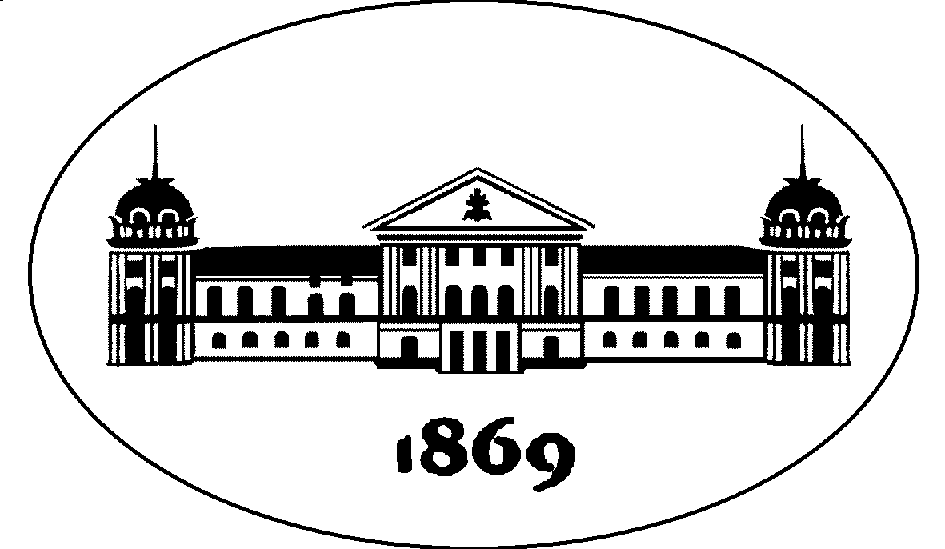 Б Ъ Л Г А Р С К А   А К А Д Е М И Я   Н А   Н А У К И Т Е1040  София,	 ул. “15 ноември” № 1	  (+359 2 979 5 203)     http://www.bas.bgБЪЛГАРСКА АКАДЕМИЯ НА НАУКИТЕОБЯВЯВА СВОБОДНА ПОЗИЦИЯ ЗА  СЧЕТОВОДИТЕЛ Основни функции и отговорности на експерта:Организира, контролира и отговаря за финансово-счетоводната дейност при изпълнение и отчитане  на изпълнението и дейностите по проект „Повишаване на иновационния капацитет на Българската академия на науките (БАН) в сферата на зелените и цифровите технологии“ .Поддържа отделна счетоводна аналитичност по проекта и аналитична проследимост на разходите - изготвя хронологичен опис, главна книга, оборотна ведомост, хронология в движението на всяка използвана счетоводна сметка за дейностите по проекта.Проверява и обобщава финансово - технически отчети по проекта.В съответствие с българското законодателство изчислява, осчетоводява и плаща трудовите възнаграждения на заетите по проекта. Подава данъчно-осигурителната информация в масивите на НАП и НОИ като спазвайки определените нормативни срокове.Съставя платежни нареждания за разходите по проекта, окомплектова ги с първичните счетоводни документи- спазвайки задължителните реквизити, съгласно указанията на ЦЗ/МФ. Осигурява пълно съдействие при мониторинг или одит на проекта.Представя всички поискани документи и оказва необходимото съдействие при проверка от страна на контролни органи.Участва в разработването и реализирането на оперативни графици и планове по проекта.Прави междинно и годишно приключване на счетоводните регистри.Организира съхраняването на счетоводните документи и предаването им по установения ред в архив.Подготвя договори с административния и технически персонал по проекта.Изпълнява и други конкретно възложени задачи, свързани с длъжността .Изисквания към кандидатите:Образование/ квалификация: висше образование, магистър в областта на стопанските наукиПрофесионален опит:  минимум 5 год. по специалността. Други условия:Сключване на срочен трудов договор на пълно работно време за срок до юни 2026 година;Часова ставка – в зависимост от специфичния опит, мин. 16.00 лв./чПозицията се финансира от проект „Повишаване на иновационния капацитет на Българската академия на науките (БАН) в сферата на зелените и цифровите технологии“ в рамките на Национален план за възстанвяване и устойчивост.Необходими документи за кандидатстване:Заявление (свободен текст с посочени данни за контакт)  Автобиография (CV европейски формат);Диплома за завършено висше образование;Други дипломи, свидетелства и удостоверения за придобита квалификация/опит по преценка на кандидата.Забележка: При подаването на документите се предоставят копия на дипломите и другите документи за придобита квалификация/опит, подписани от кандидата „Вярно с оригинала“. Оригиналите се представят при класиране и покана за назначаване.Документи се приемат от 24.01.2023 г. до 03.02.2023 г. в деловодството на Българска академия на науките  на адрес: в гр. София, 1040, ул. „15 ноември“ №1 или на следната електронна поща: pvu_ban@cu.bas.bg  Етапи на подбора:Разглеждане на документите на кандидатите и допускане до събеседване на тези, които отговарят на изискванията и публикуване на списък на допуснатите кандидати на страницата на БАН-А на адрес: www.bas.bg (рубрика Дейности/ Проекти на БАН по Националния план за възстановяване и устойчивост) Събеседване с допуснатите кандидати.Публикуване на списък със класираните експерти на страницата на БАН на адрес: www.bas.bg (рубрика Дейности/Проекти на БАН по Националния план за възстановяване и устойчивост)За допълнителна информация:лице за контакти: Катя Александрова, началник отдел АОЧРe-mail: k.aleksandrova@cu.bas.bgтел:  02 979 5356